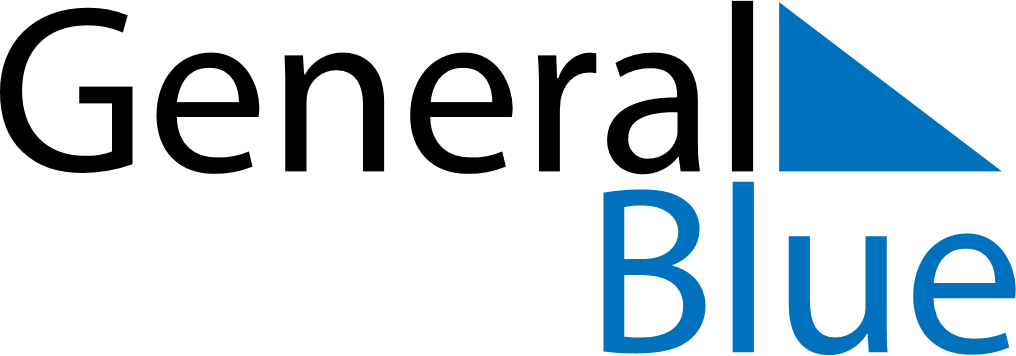 January 2024January 2024January 2024January 2024January 2024January 2024Tuchola, Kujawsko-Pomorskie, PolandTuchola, Kujawsko-Pomorskie, PolandTuchola, Kujawsko-Pomorskie, PolandTuchola, Kujawsko-Pomorskie, PolandTuchola, Kujawsko-Pomorskie, PolandTuchola, Kujawsko-Pomorskie, PolandSunday Monday Tuesday Wednesday Thursday Friday Saturday 1 2 3 4 5 6 Sunrise: 8:05 AM Sunset: 3:38 PM Daylight: 7 hours and 32 minutes. Sunrise: 8:05 AM Sunset: 3:39 PM Daylight: 7 hours and 34 minutes. Sunrise: 8:04 AM Sunset: 3:40 PM Daylight: 7 hours and 35 minutes. Sunrise: 8:04 AM Sunset: 3:41 PM Daylight: 7 hours and 36 minutes. Sunrise: 8:04 AM Sunset: 3:42 PM Daylight: 7 hours and 38 minutes. Sunrise: 8:03 AM Sunset: 3:43 PM Daylight: 7 hours and 40 minutes. 7 8 9 10 11 12 13 Sunrise: 8:03 AM Sunset: 3:45 PM Daylight: 7 hours and 41 minutes. Sunrise: 8:02 AM Sunset: 3:46 PM Daylight: 7 hours and 43 minutes. Sunrise: 8:02 AM Sunset: 3:48 PM Daylight: 7 hours and 45 minutes. Sunrise: 8:01 AM Sunset: 3:49 PM Daylight: 7 hours and 47 minutes. Sunrise: 8:01 AM Sunset: 3:51 PM Daylight: 7 hours and 49 minutes. Sunrise: 8:00 AM Sunset: 3:52 PM Daylight: 7 hours and 52 minutes. Sunrise: 7:59 AM Sunset: 3:54 PM Daylight: 7 hours and 54 minutes. 14 15 16 17 18 19 20 Sunrise: 7:58 AM Sunset: 3:55 PM Daylight: 7 hours and 56 minutes. Sunrise: 7:57 AM Sunset: 3:57 PM Daylight: 7 hours and 59 minutes. Sunrise: 7:56 AM Sunset: 3:58 PM Daylight: 8 hours and 2 minutes. Sunrise: 7:55 AM Sunset: 4:00 PM Daylight: 8 hours and 4 minutes. Sunrise: 7:54 AM Sunset: 4:02 PM Daylight: 8 hours and 7 minutes. Sunrise: 7:53 AM Sunset: 4:04 PM Daylight: 8 hours and 10 minutes. Sunrise: 7:52 AM Sunset: 4:05 PM Daylight: 8 hours and 13 minutes. 21 22 23 24 25 26 27 Sunrise: 7:51 AM Sunset: 4:07 PM Daylight: 8 hours and 16 minutes. Sunrise: 7:50 AM Sunset: 4:09 PM Daylight: 8 hours and 19 minutes. Sunrise: 7:48 AM Sunset: 4:11 PM Daylight: 8 hours and 22 minutes. Sunrise: 7:47 AM Sunset: 4:13 PM Daylight: 8 hours and 25 minutes. Sunrise: 7:46 AM Sunset: 4:15 PM Daylight: 8 hours and 28 minutes. Sunrise: 7:44 AM Sunset: 4:16 PM Daylight: 8 hours and 32 minutes. Sunrise: 7:43 AM Sunset: 4:18 PM Daylight: 8 hours and 35 minutes. 28 29 30 31 Sunrise: 7:41 AM Sunset: 4:20 PM Daylight: 8 hours and 38 minutes. Sunrise: 7:40 AM Sunset: 4:22 PM Daylight: 8 hours and 42 minutes. Sunrise: 7:38 AM Sunset: 4:24 PM Daylight: 8 hours and 45 minutes. Sunrise: 7:37 AM Sunset: 4:26 PM Daylight: 8 hours and 49 minutes. 